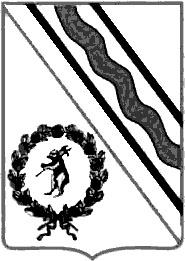 Муниципальный СоветТутаевского муниципального районаРЕШЕНИЕот 28.11.2019 № 68-гг. Тутаевпринято на заседанииМуниципального СоветаТутаевского муниципального района_____________________________О внесении изменений в решениеМуниципального Совета Тутаевскогомуниципального района от 20.12.2018 №42-г «О бюджете Тутаевского муниципального района на 2019 год и на плановый период 2020-2021 годов»В соответствии с Бюджетным кодексом Российской Федерации, Положением о бюджетном устройстве и бюджетном процессе в Тутаевском муниципальном районе, утвержденным решением Муниципального Совета Тутаевского муниципального района от 28.09.2012 №116-г, Муниципальный Совет Тутаевского муниципального районаРЕШИЛ: 1. Внести в решение Муниципального Совета Тутаевского муници-пального района от 20.12.2018 №42-г «О бюджете Тутаевского муници-пального района на 2019 год и на плановый период 2020-2021годов» следующие изменения:пункт 1 изложить в следующей редакции:«1. Утвердить основные характеристики бюджета Тутаевского муниципального района на 2019 год:общий объем доходов бюджета района в сумме 2 154 568 598 рублей, в том числе объем межбюджетных трансфертов, получаемых из других бюджетов бюджетной системы Российской Федерации в сумме 1 936 789 727 рублей; общий объем расходов бюджета района в сумме 2 156 468 598 рублей;дефицит бюджета района в сумме 1 900 000 рублей.»;	1.2. абзацы первый и второй пункта 4 изложить в следующей редакции:	«4. Утвердить общий объем бюджетных ассигнований, направляемых на исполнение публичных нормативных обязательств:на 2019 год - в сумме 202 198 722 рубля;»;   1.3. абзацы первый и второй пункта 5 изложить в следующей редакции:	«5. Утвердить объем бюджетных ассигнований дорожного фонда Тутаевского муниципального района:	на 2019 год - в сумме 138 411 550 рублей»; 	1.4. приложения  1,3,5,12,14 изложить соответственно в редакции приложений 1,2,3,4,5 к настоящему решению.2. Опубликовать настоящее решение в Тутаевской массовой муниципальной газете «Берега».3. Контроль за исполнением настоящего решения возложить на пос-тоянную комиссию Муниципального Совета по бюджету, финансам и налоговой политике (Романюк А.И.).4.Настоящее решение вступает в силу со дня его подписания.Председатель Муниципального СоветаТутаевского муниципального района                   	     	    М.А.ВанюшкинГлава Тутаевскогомуниципального района  				                       Д.Р.Юнусов